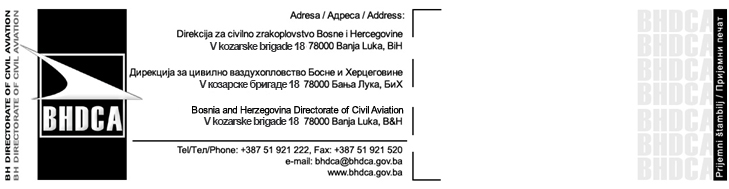 ZAHTJEV ZA IZDAVANjE / IZMJENU / PRENOSPOTVRDE AERODROMANapomena br. 1:Podnositelj zahtjeva za izdavanje potvrde aerodroma popunjava: Dio 1, Dio 2. i Dio 5. ovog obrasca.Podnositelj zahtjeva za izmjenu potvrde aerodroma popunjava. Dio 1, Dio 3. i Dio 5. ovog obrasca.Podnositelj zahtjeva za prenos potvrde aerodroma popunjava: Dio 1, Dio 4. i Dio 5. ovog obrasca.Napomena br. 2:Sastavni dio ovog zahtjeva čine: 	Prilog 1 - Osnove za certifikaciju aerodroma (certifikacijski zahtjevi)	Prilog 2 - Organizacijski i operativni zahtjeviZahtjev za:Zahtjev za:Zahtjev za:IZDAVANјEPOTVRDE AERODROMAIZMJENAPOTVRDE AERODROMAPRENOSPOTVRDE AERODROMADio 1. Opšti podaci o aerodromuDio 1. Opšti podaci o aerodromuDio 1. Opšti podaci o aerodromuDio 1. Opšti podaci o aerodromuDio 1. Opšti podaci o aerodromuDio 1. Opšti podaci o aerodromuLokacijski indikator i naziv aerodromaLokacijski indikator i naziv aerodromaReferentni kod aerodromaReferentni kod aerodromaKoordinate referentne tačke aerodroma/helidroma (WGS-84)Koordinate referentne tačke aerodroma/helidroma (WGS-84)Nadmorska visina aerodromaNadmorska visina aerodromaReferentna temperatura aerodromaReferentna temperatura aerodromaKategorija Spasilačko-vatrogasne službe na aerodromuKategorija Spasilačko-vatrogasne službe na aerodromuObim operacija zrakoplova sa kodom višim od referentnog koda aerodromaObim operacija zrakoplova sa kodom višim od referentnog koda aerodromaPružanje usluga upravlјanja postupcima na platformiPružanje usluga upravlјanja postupcima na platformiOperacije na posebno pripremljenoj zimskoj PSSOperacije na posebno pripremljenoj zimskoj PSSUslovi korištenja aerodromaUslovi korištenja aerodroma  danju  danju  danju i noću  danju i noćuUslovi korištenja aerodromaUslovi korištenja aerodroma  VFR uslovi  VFR uslovi  IFR/VFR uslovi  IFR/VFR usloviOznaka poletno-sletne stazePravac pružanja poletno-sletne stazePravac pružanja poletno-sletne stazeDimenzije poletno-sletne stazeDimenzije poletno-sletne stazeTip poletno-sletne staze (kategorija prilaza)Oznaka poletno-sletne stazePravac pružanja poletno-sletne stazePravac pružanja poletno-sletne stazeDimenzije poletno-sletne stazeDimenzije poletno-sletne stazeTip poletno-sletne staze (kategorija prilaza)Dio 2. Podaci o podnositelju zahtjeva za izdavanje certifikataaerodroma/operateru aerodromaDio 2. Podaci o podnositelju zahtjeva za izdavanje certifikataaerodroma/operateru aerodromaNaziv podnositelja zahtjeva/operatera aerodromaAdresaBroj telefona/faksaE-mailPrezime i ime odgovornog licaFunkcija odgovornog licaPodaci o osobama koje su određene za komunikaciju sa Direkcijom za civilno zrakoplovstvo BiH u postupku certifikacije (Ime i prezime, funkcija, kontakt podaci)Podaci o osobama koje su određene za komunikaciju sa Direkcijom za civilno zrakoplovstvo BiH u postupku certifikacije (Ime i prezime, funkcija, kontakt podaci)Podaci o osobama koje su određene za komunikaciju sa Direkcijom za civilno zrakoplovstvo BiH u postupku certifikacije (Ime i prezime, funkcija, kontakt podaci)R.b.U skladu sa odredbom ADR.OR.B.015 (b) Pravilnika o utvrđivanju zahtjeva i upravnih postupaka u vezi sa aerodromima uz zahtjev za izdavanje certifikata, podnositelj zahtjeva dostavlјa slјedeće:svoje službeno i poslovno ime, adresu i adresu za primanje poštanskih pošilјaka;informacije i podatke o:lokaciji aerodroma;vrsti operacija na aerodromu; iprojektnim karakteristikama i objektima aerodroma, u skladu sa primenjivim certifikacijskim zahtjevima koje je utvrdila Agencijasva predložena odstupanja od utvrđenih primjenlјivih certifikacijskih zahtjeva koje je utvrdila Agencija (EASA);dokumentaciju koja pokazuje kako će ispunjavati primjenjive zahtjeve utvrđene u Uredbi (EZ) br. 2018/1139 i pravilima za njeno izvršenje. Takva dokumentacija obuhvata proceduru, sadržanu u aerodromskom priručniku, kojom se opisuje kako će se upravlјati promjenama za koje se ne zahtijeva prethodno odobrenje i kako će se o njima obavještavati nadležna vlast; naknadne promjene te procedure zahtijevaju prethodno odobrenje nadležne vlasti;dokaz o odgovarajućim resursima za rad aerodroma u skladu sa primjenjivim zahtjevima;dokumentovani dokaz koji pokazuje odnos podnositelja zahtjeva sa vlasnikom aerodroma i/ili vlasnikom zemlјišta;ime i odgovarajuće informacije o odgovornom rukovoditelju i drugim imenovanim licima koja se zahtijevaju u ADR.OR.D.015;kopiju aerodromskog priručnika kako se zahtjeva u ADR.OR.E.005.Dio 3. Izmjena potvrde aerodromaDio 3. Izmjena potvrde aerodromaOpis planirane izmjene potvrde aerodromaDatum planiranog stupanja na snagu izmjene potvrde aerodromaDokumentacija na kojoj se zasniva zahtjevDokumentacija na kojoj se zasniva zahtjevDokumentacija na kojoj se zasniva zahtjevDokumentacija na kojoj se zasniva zahtjevU skladu sa odredbom ADR.OR.B.040 (a) Pravilnika o utvrđivanju zahtjeva i upravnih postupaka u vezi sa aerodromima, svaku promjenu koja utiče na specifikaciju potvrde, osnove za certifikaciju aerodroma i opremu aerodroma koja je bitna za sigurnost ili značajno utiče na elemente sistema upravlјanja operatera aerodroma, koji se zahtijevaju u ADR.OR.D.005 stav (b), mora prethodno da odobri BHDCA.R.b.U skladu sa odredbom ADR.OR.B.040 (f) Pravilnika o utvrđivanju zahtjeva i upravnih postupaka u vezi sa aerodromima kao dio svog sistema upravlјanja, kako je utvrđeno u ADR.OR.D.005, operater aerodroma koji predlaže promjenu na aerodromu, načina njegovog korištenja, organizacije ili sistema upravlјanjautvrđuje međusobnu zavisnost sa svim stranama na koje promjena utiče, planira i sprovodi sigurnosnu procjenu u koordinaciji sa tim organizacijama;sistematski usklađuje pretpostavke i mjere ublažavanja sa svim stranama na koje promjena utiče;obezbjeđuje sveobuhvatnu procjenu promjene, uklјučujući sve potrebne interakcije;obezbjeđuje uspostavlјanje i dokumentovanje potpunih i valјanih tvrdnji, dokaza i sigurnosnih kriterija radi pomoći pri sigurnosnoj procjeni i obezbjeđuje da promjena doprinosi unapređenju sigurnosti.Dio 4. Prenos potvrde - Podaci o primaocu potvrde aerodromaDio 4. Prenos potvrde - Podaci o primaocu potvrde aerodromaNaziv primaoca potvrde aerodromaAdresaBroj telefona/faksaE-mailPrezime i ime odgovornog licaFunkcija odgovornog licaPodaci o osobama koje su određene za komunikaciju sa Direkcijom za civilno zrakoplovstvo BiH u postupku prenosa potvrde (Ime i prezime, funkcija, kontakt podaci)Podaci o osobama koje su određene za komunikaciju sa Direkcijom za civilno zrakoplovstvo BiH u postupku prenosa potvrde (Ime i prezime, funkcija, kontakt podaci)Podaci o osobama koje su određene za komunikaciju sa Direkcijom za civilno zrakoplovstvo BiH u postupku prenosa potvrde (Ime i prezime, funkcija, kontakt podaci)Dio 5. Izjava i potpis odgovornog licaDio 5. Izjava i potpis odgovornog licaOvim izjavlјujem da su podaci navedeni u ovom zahtjevu i njegovim prilozima tačni i vjerodostojni.Ovim izjavlјujem da su podaci navedeni u ovom zahtjevu i njegovim prilozima tačni i vjerodostojni.Ime i prezime (štampanim slovima)PotpisDatumDio 6. Uplata administrativnih taksi i naknadaDio 6. Uplata administrativnih taksi i naknadaNa osnovu Zakona o administrativnim taksama, Tarifa administrativnih taksi i Naredbe o uplatnim računima za administrativne takse, naplaćuje se administrativna taksa na sve spise i radnje u upravnim stvarima iz nadležnosti BHDCA, dok se na osnovu Odluke o visini naknada za usluge iz nadležnosti Direkcije za civilno zrakoplovstvo Bosne i Hercegovine naplaćuje naknada za osnovni pregled za izdavanje potvrde aerodroma.Na osnovu Zakona o administrativnim taksama, Tarifa administrativnih taksi i Naredbe o uplatnim računima za administrativne takse, naplaćuje se administrativna taksa na sve spise i radnje u upravnim stvarima iz nadležnosti BHDCA, dok se na osnovu Odluke o visini naknada za usluge iz nadležnosti Direkcije za civilno zrakoplovstvo Bosne i Hercegovine naplaćuje naknada za osnovni pregled za izdavanje potvrde aerodroma.Dokaz o uplati administrativnih taksi(5,00 i 15,00 KM)Dokaz o uplati naknade